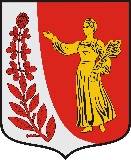 АДМИНИСТРАЦИЯ ПУДОМЯГСКОГО СЕЛЬСКОГО ПОСЕЛЕНИЯ ГАТЧИНСКОГО МУНИЦИПАЛЬНОГО РАЙОНАЛЕНИНГРАДСКОЙ ОБЛАСТИПОСТАНОВЛЕНИЕОт 21.12.2023			                                                                                  № 878В соответствии с Федеральным законом от 06.10.2003 №131-ФЗ «Об общих принципах организации местного самоуправления в Российской Федерации», постановлением Правительства Российской Федерации от 22.12.2009 №1052 «Об утверждении требований пожарной безопасности при распространении и использовании пиротехнических изделий», Уставом Пудомягского сельского поселения, администрация Пудомягского сельского поселенияПОСТАНОВЛЯЕТ:1. Определить открытые площадки для запуска пиротехнической продукции и фейерверков на территории Пудомягского сельского поселения, а также для применения пиротехнической продукции при проведении мероприятий с массовым пребыванием людей:- пос.Лукаши, площадка между д.4 ул.Ижорская и рекой Ижора;- дер.Пудомяги, поле (площадка) ул.Речная, напротив д.27;- в других населенных пунктах на расстоянии не менее 100 метров от жилых домов и хозяйственных построек.2. Отнести к местам, запрещенным для применения пиротехнических изделий на территории Пудомягского сельского поселения:- помещения, здания и сооружения любого функционального назначения;- территория взрывоопасных и пожароопасных объектов, полосы отчуждения газопроводов и линий высоковольтной электропередачи;- крыши, балконы, лоджии и выступающие части фасадов зданий (сооружений);- сценические площадки;- территории, прилегающие к зданиям амбулаторий, ФАП, детских учреждений и жилым домам;- территории кладбища, памятников культурного наследия.3. Охрана площадок и безопасность граждан при устройстве салютов и фейерверков возлагается на организацию или лицо, проводящее салют или фейерверк.4. Безопасное расстояние от места проведения салютов и фейерверков до зданий и зрителей определяется с учетом требований инструкций, применяемых к пиротехническим изделиям.5. Постановление администрации Пудомягского сельского поселения от  16.12.2019 № 631 «Об определении  мест запуска пиротехнической продукции и фейерверков на территории Пудомягского сельского поселения» признать  утратившим силу.6. Опубликовать настоящее постановление в газете «Гатчинская правда» и разместить на официальном сайте администрации Пудомягского сельского поселения в сети Интернет.7. Контроль исполнения постановления возложить на заместителя главы администрации по общим вопросам Ефремову М.А.8. Настоящее постановление вступает в силу со дня его официального опубликования.Глава администрации Пудомягского сельского поселения 					          С.В.Якименко М.А. ЕфремоваОб определении мест запуска пиротехнической продукции и фейерверков на территории Пудомягского сельского поселения